単元指導計画　　小５　　Hi, friends!１　　Lesson５ What do you like? 友だちにインタビューしよう　　　　　　　　　　[全４時間]　　　　　　　　　　　　　　　　単元の指導目標ゲームを通して，日本語と英語での色や形の言い方の違いに気付き，好きなものは何かを尋ねる表現に慣れ親しみながら，積極的に好きなものを尋ねたり答えたりして，コミュニケーションを図ろうとする態度を育てる。時１２　Good job！シート３４　　Good job！シートねらい色や形の言い方を知り，日本語と英語での色や形の言い方の違いに気付く。好きなものは何かを尋ねる表現を知り，色や形の言い方に慣れ親しむ。好きなものは何かを尋ねながら，好きな色や形を答える言い方に慣れ親しむ。好きなものについて積極的に尋ねたり答えたりしようとする。英語表現What do you like?red, blue, yellow, pink, green, brown,orange, purple, black, white, heart, star,circle, triangle, diamond, T-shirtWhat color/ shape/ do you like?  I like~.学習活動1.Warm-up・チャンツ「What color do you like?」を数回聞き，２回目からは歌えそうな部分を真似して歌う。2.ALT’s Time・ALTの出身国での，色や形についての言い伝え（色や形の意味）を聞く。3.Activity　ウ①                                        　　　　(1) pp.18-19の絵を見ながらポインティングゲームをする。・１０種類のTシャツから１つ選んで，そのTシャツの説明の音声を聞く。これを繰り返す。(2)キーワードゲームをする。・色を示す絵カードを使い，キーワードを決めてゲームを行う。4.Evaluation1.Warm-up・チャンツ「What color do you like?」をする。絵カードを見ながら歌う。2.ALT’s Time・色や形を使ったことわざについての話を聞く。3.Activity　イ①                                        　　　　(1) 色と形を示す絵カードを使用し，ミッシングゲームをする。・児童が目を閉じている間に，黒板の教師用絵カードから１枚を抜く。・教師からのWhat’s missing?という問いに答える。(2) ラッキーカードゲーム前半をする。（Hi, friends! １指導編p.31参照）・会話を繰り返し，ある程度の時間でラッキーカードを発表する。これを繰り返す。(3)ラッキーカードゲーム後半をする。4.Evaluation・Good job！シートで振り返る。1.Warm－up・チャンツ「What color do you like?」をする。・リズムにのって歌う。2.ALT’s Time・ALTの好きな色や形について話を聞く。3.Activity　ア①，イ②                                        　　　　(1) 相手を変えながら，多くの人と会話をしてTシャツを作る。P.20 Let’s Play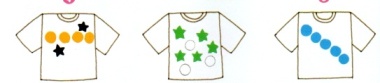 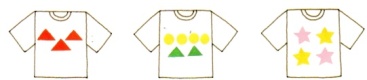 (3) どんなTシャツを作ったか紹介し合う。4.Evaluation1.Warm-up・チャンツ「What color do you like?」をする。・リズムにのって歌う。2.ALT’s Time・ALTの自国の国旗についての説明を聞く。3.Activity　ア①(1)なるべく多くの子の好きな色，形をインタビューして学級旗を作る。(2)ペアで話した相手が好きだと言った色や形を使って学級旗を作成する。(3)どんな学級旗を作ったか全体で交流する。お互いの学級旗のよさを交流する。(4)全体の中から学級旗を１作品選ぶ。4.Evaluation・Good job！シートで振り返る。評価ウ①（観察・発言・Hi, friends）イ①（観察・ワークシート）ア①，イ②（観察・ワークシート）ア①（観察・ワークシート）[単元における評価の観点][単元における評価の観点][単元における評価の観点]ア　ｺﾐｭﾆｹｰｼｮﾝへの関心・意欲・態度イ　外国語への慣れ親しみウ　言語や文化に関する気付き①積極的に好きな色や形を尋ねたり答えたりしている。①色や形の言い方に慣れ親しんでいる。②好きなものは何か尋ねる言い方や答え方に慣れ親しんでいる。①色や形の言い方は，日本語と英語では音が違うということに気付いている。